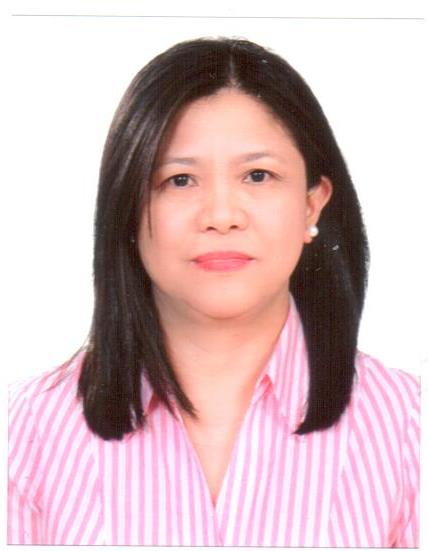 AMALIAAMALIA.341697@2freemail.com 	Position Applied for:  Accountant / General Accountant / Chief AccountantCareer objective Detail-oriented accountant seeking a position where analytical and technical skills can be further developed and utilized to improve the company’s profitability and contribute to its growth.Certified Public Accountant (CPA)Bachelor of Science in Commerce, major in AccountingSaint Mary’s UniversityBayombong, Nueva Vizcaya, PhilippinesGraduated, March 1989Accounts finalization.In-depth knowledge of Tally. ERP 9 accounting software application.Proficient in Microsoft Office (Word, Advanced Excel, Outlook and PowerPoint).Detail-oriented, competent and diligent.Strong communication and interpersonal skillsTime management and problem solving. Strong analytical and technical skills.Knowledge of Dubai trade customs clearance and documentation. (E-Mirsal II)Knowledge of International Financial Reporting Standards (IFRS) and IAS.GENERAL ACCOUNTANTArcom Heavy Equipment FZEP.O. Box 17412, Between 7 & 8 RAJebel Ali Free Zone, Dubai, U.A.E.June 17, 2006 to presentDuties and Responsibilities:Maintenance of accounts in Tally.ERP 9 up to finalization and MIS reporting.Prepare cash flow statement, bank reconciliation, in-house financials on a monthly basis or as needed.Cash management, WPS, online banking, bank deposits and bank transfers.Coordinate with external auditors and organize yearend audit procedure. Efficient handling of Import and Export Letter of Credit.Coordinate with banks regarding corporate credit facilities and ensure compliance of required documentation and securities. Arrange financial reports as required. Duties and Responsibilities:Organize on time payment of bank loans and utility bills.Ensure accounting policies, procedures and internal controls are implemented.Monitor trade receivables and prepare Statement of Accounts.Maintain sales, purchases, receivable, payable and inventory register.Guarantee that all costs related to a specific inventory are properly accounted.Verify purchase orders & invoices and arrange payment on time.Verify sales invoices & custom import/export documentations for shipment/delivery purposes and compute tax/duties on imports.Generate customs declaration for import & export goods.Verify receipts and all petty cash vouchersCollection of rent from tenants and payment of real estate property service charges..ACCOUNTANTValdez Accounting FirmCertified Public Accountant and Management OfficeBambang, Nueva Vizcaya, PhilippinesMarch 01, 2004 to March 31, 2006 Duties and Responsibilities:Perform bookkeeping jobs to Clients usually weekly or bi-monthly; provide internal accounting reports as needed.Prepare income tax return for business establishments.Prepare Clients Financial Statements and other documents required for loan, tax and other purposes.Manage Clients accounts payable, accounts receivable accounting and prepare Statement of Accounts for debtors.Prepare Clients bank reconciliation statements.Assistant ManagerWPC Rice Grains Trading & Milling Co.Solano, Nueva Vizcaya, PhilippinesSeptember 01, 1995 to February 10, 2004Duties and Responsibilities:Assessment of the variety and quality of rice grains for proper pricing.Calculate the overhead expenses and set-up selling price of the rice grains purchased.Deal with rice traders and millers.Prepare and pay salary of laborers.Prepare income tax return.Provide credit to customers, monitor their farming activities and collect payments.Accounting Clerk / Cash ClerkLand Bank of the Philippines Solano, Nueva Vizcaya, PhilippinesJanuary 07, 1991 to August 30, 1995Duties and Responsibilities:Prepare daily Income Statement and Balance Sheet.Prepare payroll bi-monthly and handles petty cash.Prepare monthly contribution/payment for Social Security System & Income Tax.File payments and receipts vouchers.Compute Clients’ loan outstanding and restructuring of loans.Bank TellerPhilippine National BankIlagan, Isabela, PhilippinesJanuary 05, 1990 to July 05, 1990Duties and Responsibilities:Receive deposits, process current and savings accounts withdrawals.Verify and cash cheques. Maintain cash count at end of the day.Verify authenticity of foreign currencies presented.Politely answer customer enquiries and refer them to the proper service area. Maintain highest level of confidentiality with all information received.Inform management of unusual behavior of clients and any threats for the safety of the bank and its personnel & other clients.Letter of Credit training workshopJood Palace Hotel (Taj Place Hotel), Deira, Dubai, U.A.EAugust 24, 2008Trakhees Accreditation Program Cedar, Jebel Ali, Dubai, U.A.E.October 13, 2016Nationality		:	FilipinoCivil status		:	MarriedReligion		: 	ChristianVisa Status		:	Employment visa (free zone)I hereby certify that all above information are true and correct with the best of my ability.PROFESSIONAL QUALIFICATIONSSKILLSWORK EXPERIENCESSEMINAR / TRAINING ATTENDED IN UAEPERSONAL DATA